Уважаемые Господа,Информируем, что фирма Ulrich Energia S. A. ввела на рынок линию для пиролиза ШИН, MSW, MRF, RDF Мощность переработки 24 - 30 тонн в день на одной линииПродукты утилизации шинКрекиговое масло содержание серы				0,95 %удельный вес					871,9 кг/м3калорийность 					41,198 МДж/кгУголь (пыль)удельный вес:					430 кг/м3
калорийность:					27,25 МДж/кг
влажность:					не более 10 %Металлокорд – лом от отходовПиролитический газ используется в полном объеме для проведения процессаПродукты утилизации  MSW, MRF, RDF  при низкотемпературном пиролизе- 75% пиролитического масла калорийность 	43 МДж/кг- 2% уголь 						28 МДж/кгпри высокотемпературном пиролизе- 98% син-газ				1,25 МВт - 2% уголь					28 МДж/кгЛиния для высокотемпературного пиролиза для MSW, MRF, RDFМощность переработки 30 т / 24 часа           Продукты: Ток - 1,25 МВт Уголь – 600 кг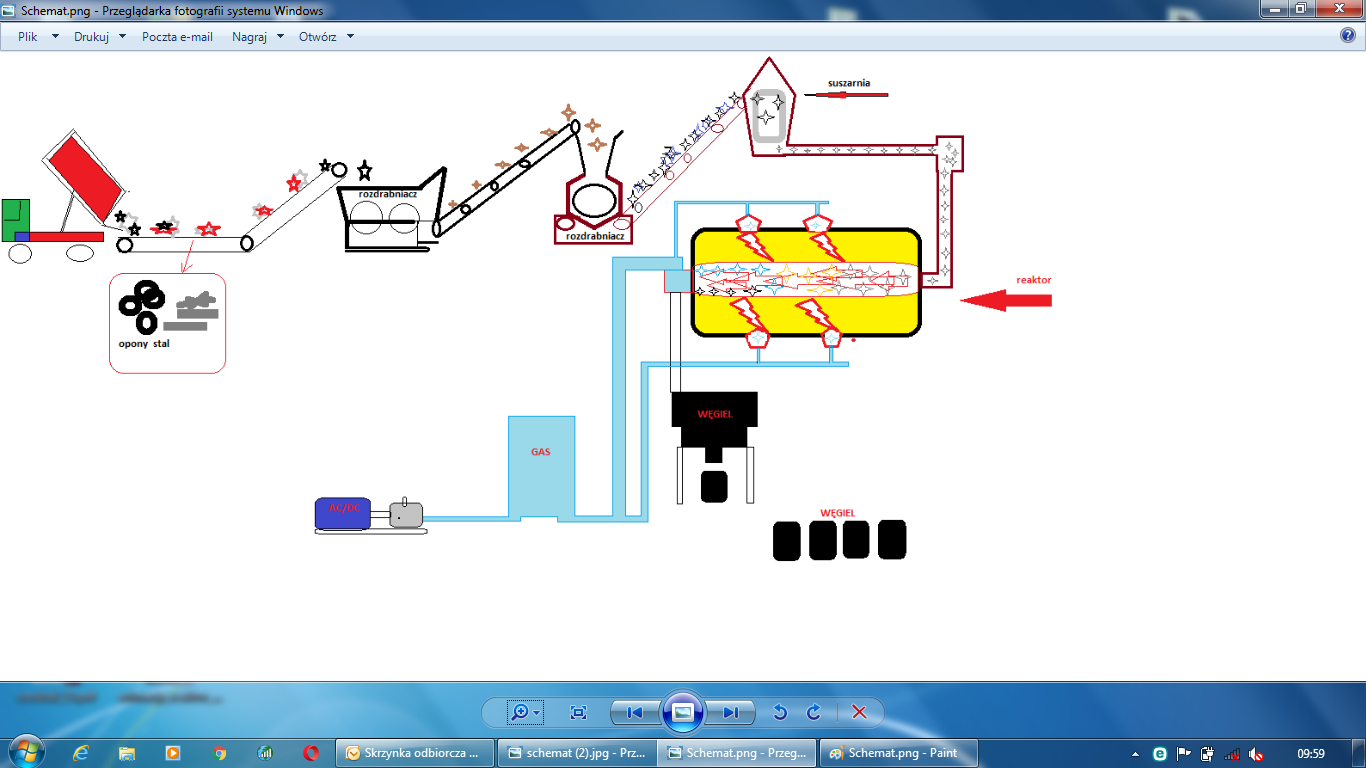 Линия для высокотемпературного пиролиза для MSW, MRF, RDF, ШИНМощность переработки 24 т/24 часаПродукты: Масло – 12-20 тоннУголь 0,5-8 тонн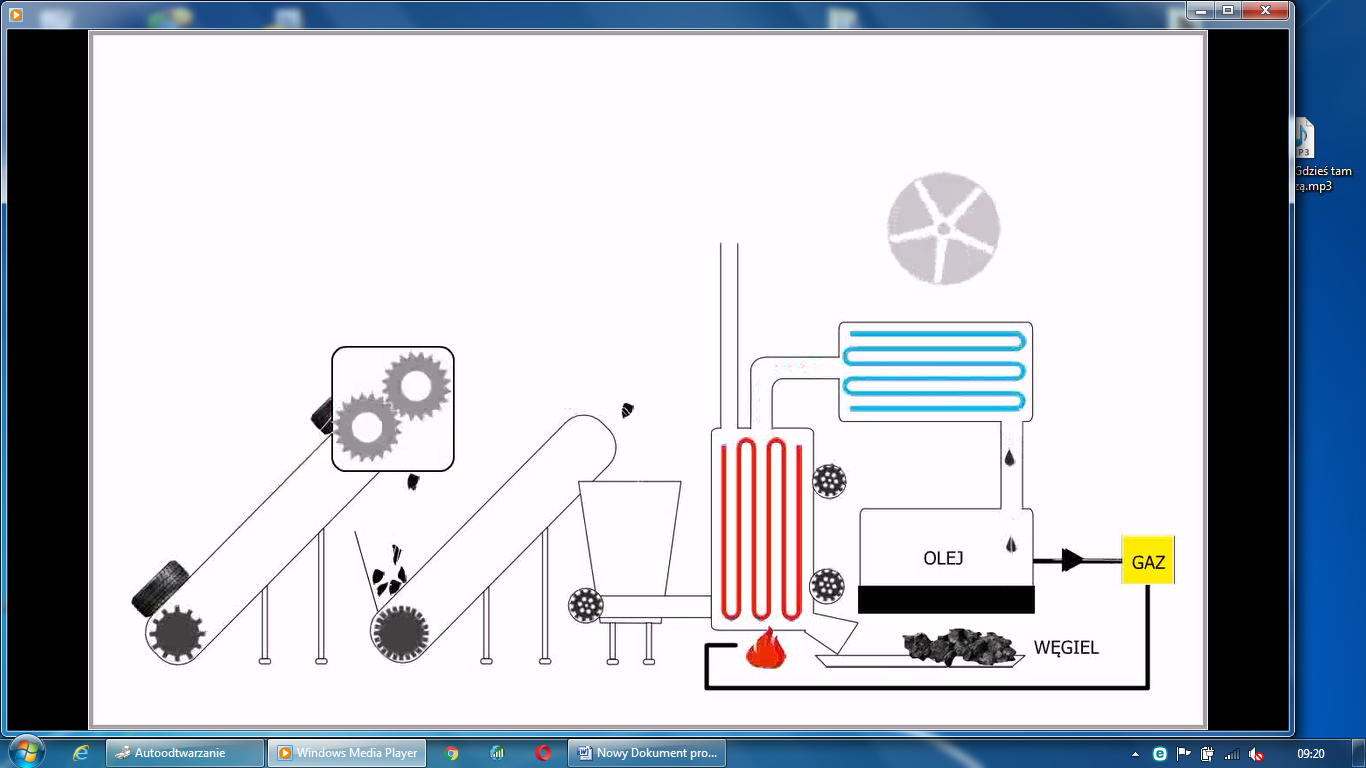 Мы приглашаем Вас связаться с нами!